d.f.N. = degrees of freedom in numeratord.f.D. = degrees of freedom in denominator G. Sarty & University of Saskatchewan Distance Education Unit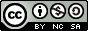 α = 0.005α = 0.005α = 0.005α = 0.005α = 0.005α = 0.005α = 0.005α = 0.005α = 0.005α = 0.005α = 0.005α = 0.005α = 0.005α = 0.005α = 0.005α = 0.005α = 0.005α = 0.005α = 0.005d.f.N.d.f.N.d.f.N.d.f.N.d.f.N.d.f.N.d.f.N.d.f.N.d.f.N.d.f.N.d.f.N.d.f.N.d.f.N.d.f.N.d.f.N.d.f.N.d.f.N.d.f.N.d.f.N.d.f.D.1234567891012152024304060120∞1162112000021615225002305623437237152392524091242242442624630248362494025044251482525325359254652198.5199.0199.2199.2199.3199.3199.4199.4199.4199.4199.4199.4199.4199.5199.5199.5199.5199.5199.5355.5549.8047.4746.1945.3944.8444.4344.1343.8843.6943.3943.0842.7842.6242.4742.3142.1541.9941.83431.3326.2824.2623.1522.4621.9721.6221.3521.1420.9720.7020.4420.1720.0319.8919.7519.6119.4719.32522.7818.3116.5315.5614.9414.5114.2013.9613.7713.6213.3813.1512.9012.7812.6612.5312.4012.2712.14618.6314.5412.9212.0311.4611.0710.7910.5710.3910.2510.039.819.599.479.369.249.129.008.88716.2412.4010.8810.059.529.168.898.688.518.388.187.977.757.657.537.427.317.197.08814.6911.049.608.818.307.957.697.507.347.217.016.816.616.506.406.296.186.065.95913.6110.118.727.967.477.136.886.696.546.426.236.035.835.735.625.525.415.305.191012.839.438.087.346.876.546.306.125.975.855.665.475.275.175.074.974.864.754.641112.238.917.606.886.426.105.865.685.545.425.245.054.864.764.654.554.444.344.231211.758.517.236.526.075.765.525.355.205.094.914.724.534.434.334.234.124.013.901311.378.196.936.235.795.485.255.084.944.824.644.464.274.174.073.973.873.763.651411.067.926.686.005.565.265.034.864.724.604.434.254.063.963.863.763.663.553.441510.807.706.485.805.375.074.854.674.544.424.254.073.883.793.693.583.483.373.261610.587.516.305.645.214.914.694.524.384.274.103.923.733.643.543.443.333.223.111710.387.356.165.505.074.784.564.394.254.143.973.793.613.513.413.313.213.102.981810.227.216.035.374.964.664.444.284.144.033.863.683.503.403.303.203.102.992.871910.077.095.925.274.854.564.344.184.043.933.763.593.403.313.213.113.002.892.78209.946.995.825.174.764.474.264.093.963.853.683.503.323.223.123.022.922.812.69219.836.895.735.094.684.394.184.013.883.773.603.433.243.153.052.952.842.732.61229.736.815.655.024.614.324.113.943.813.703.543.363.183.082.982.882.772.662.55239.636.735.584.954.544.264.053.883.753.643.473.303.123.022.922.822.712.602.48249.556.665.524.894.494.203.993.833.693.593.423.253.062.972.872.772.662.552.43259.486.605.464.844.434.153.943.783.633.543.373.203.012.922.822.722.612.502.38269.416.545.414.794.384.103.893.733.603.493.333.152.972.872.772.672.562.452.33279.346.495.364.744.344.063.853.693.563.453.283.112.932.832.732.632.522.412.25289.286.445.324.704.304.023.813.653.523.413.253.072.892.792.692.592.482.372.29299.236.405.284.664.263.983.773.613.483.383.213.042.862.762.662.562.452.332.24309.186.355.244.624.233.953.743.583.453.343.183.012.822.732.632.522.422.302.18408.836.074.984.373.993.713.513.353.223.122.952.782.602.502.402.302.182.061.93608.495.794.734.143.763.493.293.133.012.902.742.572.392.292.192.081.961.831.691208.185.544.503.923.553.283.092.932.812.712.542.372.192.091.981.871.751.611.43∞7.885.304.283.723.353.092.902.742.622.522.362.192.001.901.791.671.531.361.00α = 0.01α = 0.01α = 0.01α = 0.01α = 0.01α = 0.01α = 0.01α = 0.01α = 0.01α = 0.01α = 0.01α = 0.01α = 0.01α = 0.01α = 0.01α = 0.01α = 0.01α = 0.01α = 0.01d.f.N.d.f.N.d.f.N.d.f.N.d.f.N.d.f.N.d.f.N.d.f.N.d.f.N.d.f.N.d.f.N.d.f.N.d.f.N.d.f.N.d.f.N.d.f.N.d.f.N.d.f.N.d.f.N.d.f.D.1234567891012152024304060120∞140524999.554035625576458595928598260226056610661576209623562616287631363396366298.5099.0099.1799.2599.3099.3399.3699.3799.3999.4099.4299.4399.4599.4699.4799.4799,4899.4999.50334.1230.8229.4628.7128.2427.9127.6727.4927.3527.2327.0526.8726.6926.6026.5026.4126.3226.2226.13421.2018.0016.6915.9815.5215.2114.9814.8014.6614.5514.3714.2014.0213.9313.8413.7513.6513.5613.46516.2613.2712.0611.3910.9710.6710.4610.2910.1610.059.899.729.559.479.389.299.209.119.02613.7510.929.789.158.758.478.268.107.987.877.727.567.407.317.237.147.066.976.88712.259.558.457.857.467.196.996.846.726.626.476.316.166.075.995.915.825.745.65811.268.657.597.016.636.376.186.035.915.815.675.525.365.285.205.125.034.954.86910.568.026.996.426.065.805.615.475.355.265.114.964.814.734.654.574.484.404.311010.047.566.555.995.645.395.205.064.944.854.714.564.414.334.254.174.084.003.91119.657.216.225.675.325.074.894.744.634.544.404.254.104.023.943.863.783.693.60129.336.935.955.415.064.824.644.504.394.304.164.013.863.783.703.623.543.453.36139.076.705.745.214.864.624.444.304.194.103.963.823.663.593.513.433.343.253.17148.866.515.565.044.694.464.284.144.033.943.803.663.513.433.353.273.183.093.00158.686.365.424.894.564.324.144.003.893.803.673.523.373.293.213.133.052.962.87168.536.235.294.774.444.204.033.893.783.693.553.413.263.183.103.022.932.842.75178.406.115.184.674.344.103.933.793.683.593.463.313.163.083.002.922.832.752.65188.296.015.094.584.254.013.843.713.603.513.373.233.083.002.922.842.752.662.57198.185.935.014.504.173.943.773.633.523.433.303.153.002.922.842.762.672.582.49208.105.854.944.434.103.873.703.563.463.373.233.092.942.862.782.692.612.522.42218.025.784.874.374.043.813.643.513.403.313.173.032.882.802.722.642.552.462.36227.955.724.824.313.993.763.593.453.353.263.122.982.832.752.672.582.502.402.31237.885.664.764.263.943.713.543.413.303.213.072.932.782.702.622.542.452.352.26247.825.614.724.223.903.673.503.363.263.173.032.892.742.662.582.492.402.312.21257.775.574.684.183.853.633.463.323.223.132.992.852.702.622.542.452.362.272.17267.725.534.644.143.823.593.423.293.183.092.962.812.662.582.502.422.332.232.13277.685.494.604.113.783.563.393.263.153.062.932.782.632.552.472.382.292.202.10287.645.454.574.073.753.533.363.233.123.032.902.752.602.522.442.352.262.172.06297.605.424.544.043.733.503.333.203.093.002.872.732.572.492.412.332.232.142.03307.565.394.514.023.703.473.303.173.072.982.842.702.552.472.392.302.212.112.01407.315.184.313.833.513.293.122.992.892.802.662.522.372.292.202.112.021.921.80607.084.984.133.653.343.122.952.822.722.632.502.352.202.122.031.941.841.731.601206.854.793.953.483.172.962.792.662.562.472.342.192.031.951.861.761.661.531.38∞6.634.613.783.323.022.802.642.512.412.322.182.041.881.791.701.591.471.321.00α = 0.025α = 0.025α = 0.025α = 0.025α = 0.025α = 0.025α = 0.025α = 0.025α = 0.025α = 0.025α = 0.025α = 0.025α = 0.025α = 0.025α = 0.025α = 0.025α = 0.025α = 0.025α = 0.025d.f.N.d.f.N.d.f.N.d.f.N.d.f.N.d.f.N.d.f.N.d.f.N.d.f.N.d.f.N.d.f.N.d.f.N.d.f.N.d.f.N.d.f.N.d.f.N.d.f.N.d.f.N.d.f.N.d.f.D.1234567891012152024304060120∞1647.8799.5864.2899.6921.8937.1948.2956.7963.3968.6976.7984.9993.1997.210011006101010141018238.5139.0039.1739.2539.3039.3339.3639.3739.3939.4039.4139.4339.4539.4639.4639.4739.4839.4939.50317.4416.0415.4415.1014.8814.7314.6214.5414.4714.4214.3414.2514.1714.1214.0814.0413.9913.9513.90412.2210.659.989.609.369.209.078.988.908.848.758.668.568.518.468.418.368.318.26510.018.437.767.397.156.986.856.766.686.626.526.436.336.286.236.186.126.076.0268.817.266.606.235.995.825.705.605.525.465.375.275.175.125.075.014.964.904.8578.076.545.895.525.295.124.994.904.824.764.674.574.474.424.364.314.254.204.1487.576.065.425.054.824.654.534.434.364.304.204.104.003.953.893.843.783.733.6797.215.715.084.724.484.324.204.104.033.963.873.773.673.613.563.513.453.393.33106.945.464.834.474.244.073.953.853.783.723.623.523.423.373.313.263.203.143.08116.725.264.634.284.043.883.763.663.593.533.433.333.233.173.123.063.002.942.88126.555.104.474.123.893.733.613.513.443.373.283.183.073.022.962.912.852.792.72136.414.974.354.003.773.603.483.393.313.253.153.052.952.892.842.782.722.662.60146.304.864.243.893.663.503.383.293.213.153.052.952.842.792.732.672.612.552.49156.204.774.153.803.583.413.293.203.123.062.962.862.762.702.642.592.522.462.40166.124.694.083.733.503.343.223.123.052.992.892.792.682.632.572.512.452.382.32176.044.624.013.663.443.283.163.062.982.922.822.722.622.562.502.442.382.322.25185.984.563.953.613.383.223.103.012.932.872.772.672.562.502.442.382.322.262.19195.924.513.903.563.333.173.052.962.882.822.722.622.512.452.392.332.272.202.13205.874.463.863.513.293.133.012.912.842.772.682.572.462.412.352.292.222.162.09215.834.423.823.483.253.092.972.872.802.732.642.532.422.372.312.252.182.112.04225.794.383.783.443.223.052.932.842.762.702.602.502.392.332.272.212.142.082.00235.754.353.753.413.183.022.902.812.732.672.572.472.362.302.242.182.112.041.97245.724.323.723.383.152.992.872.782.702.642.542.442.332.272.212.152.082.011.94255.694.293.693.353.132.972.852.752.682.612.512.412.302.242.182.122.051.981.91265.664.273.673.333.102.942.822.732.652.592.492.392.282.222.162.092.031.951.88275.634.243.653.313.082.922.802.712.632.572.472.362.252.192.132.072.001.931.85285.614.223.633.293.062.902.782.692.612.552.452.342.232.172.112.051.981.911.83295.594.203.613.273.042.882.762.672.592.532.432.322.212.152.092.031.961.891.81305.574.183.693.253.032.872.752.652.572.512.412.312.202.142.072.011.941.871.79405.424.053.463.132.902.742.622.532.452.392.292.182.072.011.941.881.801.721.64605.293.933.343.012.792.632.512.412.332.272.172.061.941.881.821.741.671.581.481205.153.803.232.892.672.522.392.302.222.162.051.941.821.761.691.611.531.431.31∞5.023.693.122.792.572.412.292.192.112.051.941.831.711.641.571.481.391.271.00α = 0.05α = 0.05α = 0.05α = 0.05α = 0.05α = 0.05α = 0.05α = 0.05α = 0.05α = 0.05α = 0.05α = 0.05α = 0.05α = 0.05α = 0.05α = 0.05α = 0.05α = 0.05α = 0.05d.f.N.d.f.N.d.f.N.d.f.N.d.f.N.d.f.N.d.f.N.d.f.N.d.f.N.d.f.N.d.f.N.d.f.N.d.f.N.d.f.N.d.f.N.d.f.N.d.f.N.d.f.N.d.f.N.d.f.D.1234567891012152024304060120∞1161.4199.5215.7224.6230.2234.0236.8238.9240.5241.9243.9245.9248.0249.1250.1251.1252.2253.3254.3218.5119.0019.1619.2519.3019.3319.3519.3719.3819.4019.4119.4319.4519.4519.4619.4719.4819.4919.50310.139.559.289.129.018.948.898.858.818.798.748.708.668.648.628.598.578.558.5347.716.946.596.396.266.166.096.046.005.965.915.865.805.775.755.725.695.665.6356.615.795.415.195.054.954.884.824.774.744.684.624.564.534.504.464.434.404.3665.995.144.764.534.394.284.214.154.104.064.003.943.873.843.813.773.743.703.6775.594.744.354.123.973.873.793.733.683.643.573.513.443.413.383.343.303.273.2385.324.464.073.843.693.583.503.443.393.353.283.223.153.123.083.043.012.972.9395.124.263.863.633.483.373.293.233.183.143.073.012.942.902.862.832.792.752.71104.964.103.713.483.333.223.143.073.022.982.912.852.772.742.702.662.622.582.54114.843.983.593.363.203.093.012.952.902.852.792.722.652.612.572.532.492.452.40124.753.893.493.263.113.002.912.852.802.752.692.622.542.512.472.432.382.342.30134.673.813.413.183.032.922.832.772.712.672.602.532.462.422.382.342.302.252.21144.603.743.343.112.962.852.762.702.652.602.532.462.392.352.312.272.222.182.13154.543.683.293.062.902.792.712.642.592.542.482.402.332.292.252.202.162.112.07164.493.633.243.012.852.742.662.592.542.492.422.352.282.242.192.152.112.062.01174.453.593.202.962.812.702.612.552.492.452.382.312.232.192.152.102.062.011.96184.413.553.162.932.772.662.582.512.462.412.342.272.192.152.112.062.021.971.92194.383.523.132.902.742.632.542.482.422.382.312.232.162.112.072.031.981.931.88204.353.493.102.872.712.602.512.452.392.352.282.202.122.082.041.991.951.901.84214.323.473.072.842.682.572.492.422.372.322.252.182.102.052.011.961.921.871.81224.303.443.052.822.662.552.462.402.342.302.232.152.072.031.981.941.891.841.78234.283.423.032.802.642.532.442.372.322.272.202.132.052.011.961.911.861.811.76244.263.403.012.782.622.512.422.362.302.252.182.112.031.981.941.891.841.791.73254.243.392.992.762.602.492.402.342.282.242.162.092.011.961.921.871.821.771.71264.233.372.982.742.592.472.392.322.272.222.152.071.991.951.901.851.801.751.69274.213.352.962.732.572.462.372.312.252.202.132.061.971.931.881.841.791.731.67284.203.342.952.712.562.452.362.292.242.192.122.041.961.911.871.821.771.711.65294.183.332.932.702.552.432.352.282.222.182.102.031.941.901.851.811.751.701.64304.173.322.922.692.532.422.332.272.212.162.092.011.931.891.841.791.741.681.62404.083.232.842.612.452.342.252.182.122.082.001.921.841.791.741.691.641.581.51604.003.152.762.522.372.252.172.102.041.991.921.841.751.701.651.591.531.471.391203.923.072.682.452.292.172.092.021.961.911.831.751.661.611.551.501.431.351.25∞3.843.002.602.372.212.102.011.941.881.831.751.671.571.521.461.391.321.221.00α = 0.10α = 0.10α = 0.10α = 0.10α = 0.10α = 0.10α = 0.10α = 0.10α = 0.10α = 0.10α = 0.10α = 0.10α = 0.10α = 0.10α = 0.10α = 0.10α = 0.10α = 0.10α = 0.10d.f.N.d.f.N.d.f.N.d.f.N.d.f.N.d.f.N.d.f.N.d.f.N.d.f.N.d.f.N.d.f.N.d.f.N.d.f.N.d.f.N.d.f.N.d.f.N.d.f.N.d.f.N.d.f.N.d.f.D.1234567891012152024304060120∞139.8649.5053.5955.8357.2458.2058.9159.4459.8660.1960.7161.2261.7462.0062.2662.5362.7963.0663.3328.539.009.169.249.299.339.359.379.389.399.419.429.449.459.469.479.479.489.4935.545.465.395.345.315.285.275.255.245.235.225.205.185.185.175.165.155.145.1344.544.324.194.114.054.013.983.953.943.923.903.873.843.833.823.803.793.783.7654.063.783.623.523.453.403.373.343.323.303.273.243.213.193.173.163.143.123.1063.783.463.293.183.113.053.012.982.962.942.902.872.842.822.802.782.762.742.7273.593.263.072.962.882.832.782.752.722.702.672.632.592.582.562.542.512.492.4783.463.112.922.812.732.672.622.592.562.542.502.462.422.402.382.362.342.322.2993.363.012.812.692.612.552.512.472.442.422.382.342.302.282.252.232.212.182.16103.292.922.732.612.522.462.412.382.352.322.282.242.202.182.162.132.112.082.06113.232.862.662.542.452.392.342.302.272.252.212.172.122.102.082.052.032.001.97123.182.812.612.482.392.332.282.242.212.192.152.102.062.042.011.991.961.931.90133.142.762.562.432.352.282.232.202.162.142.102.052.011.981.961.931.901.881.85143.102.732.522.392.312.242.192.152.122.102.052.011.961.941.911.891.861.831.80153.072.702.492.362.272.212.162.122.092.062.021.971.921.901.871.851.821.791.76163.052.672.462.332.242.182.132.092.062.031.991.941.891.871.841.811.781.751.72173.032.642.442.312.222.152.102.062.032.001.961.911.861.841.811.781.751.721.69183.012.622.422.292.202.132.082.042.001.981.931.891.841.811.781.751.721.691.66192.992.612.402.272.182.112.062.021.981.961.911.861.811.791.761.731.701.671.63202.972.592.382.252.162.092.042.001.961.941.891.841.791.771.741.711.681.641.61212.962.572.362.232.142.082.021.981.951.921.871.831.781.751.721.691.661.621.59222.952.562.352.222.132.062.011.971.931.901.861.811.761.731.701.671.641.601.57232.942.552.342.212.112.051.991.951.921.891.841.801.741.721.691.661.621.591.55242.932.542.332.192.102.041.981.941.911.881.831.781.731.701.671.641.611.571.53252.922.532.322.182.092.021.971.931.891.871.821.771.721.691.661.631.591.561.52262.912.522.312.172.082.011.961.921.881.861.811.761.711.681.651.611.581.541.50272.902.512.302.172.072.001.951.911.871.851.801.751.701.671.641.601.571.531.49282.892.502.292.162.062.001.941.901.871.841.791.741.691.661.631.591.561.521.48292.892.502.282.152.061.991.931.891.861.831.781.731.681.651.621.581.551.511.47302.882.492.282.142.051.981.931.881.851.821.771.721.671.641.611.571.541.501.46402.842.442.232.092.001.931.871.831.791.761.711.661.611.571.541.511.471.421.38602.792.392.182.041.951.871.821.771.741.711.661.601.541.511.481.441.401.351.291202.752.352.131.991.901.821.771.721.681.651.601.551.481.451.411.371.321.261.19∞2.712.302.081.941.851.771.721.671.631.601.551.491.421.381.341.301.241.171.00